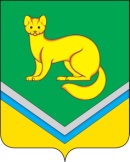 от  17 апреля 2023 г.									                                                                                                            №  92п. УнъюганО внесении изменений в постановление Администрациисельского поселения Унъюган от 29.01.2015 № 16 «Об утвержденииПоложения о защите и обработке персональных данных в Администрациисельского поселения Унъюган»В соответствии с Федеральным законом  от 14.07.2022 № 266-ФЗ «О внесении изменений в Федеральный закон «О персональных данных», отдельные законодательные акты Российской Федерации и признании утратившей силу части четырнадцатой статьи 30 Федерального закона «О банках и банковской деятельности»:Внести в постановление Администрации сельского поселения Унъюган от 29.01.2015 № 16 «Об утверждении Положения о защите и обработке персональных данных в Администрации сельского поселения Унъюган» следующие изменения:.В пункт 8.4 приложения 2 слова «30 (тридцати) дней» заменить словами «десяти рабочих дней», дополнить предложением следующего содержания: «Указанный срок может быть продлен, но не более чем на пять рабочих дней в случае направления оператором в адрес субъекта персональных данных мотивированного уведомления с указанием причин продления срока предоставления запрашиваемой информации.»2.В пунктах 8.1 и 8.2  приложения 2 цифру «30» исключить.  3.Постановление обнародовать и разместить на официальном сайте Администрации сельского поселения Унъюган в информационно – телекоммуникационной сети общего пользования (компьютерные сети «Интернет).4.Постановление вступает в силу с момента обнародования.         5.Контроль за исполнением постановления оставляю за собой.     Глава сельского поселения Унъюган	                                                	В.И. ДеркачАДМИНИСТРАЦИЯСЕЛЬСКОГО ПОСЕЛЕНИЯ УНЪЮГАНОктябрьского районаХанты – Мансийского автономного округа – ЮгрыПОСТАНОВЛЕНИЕ